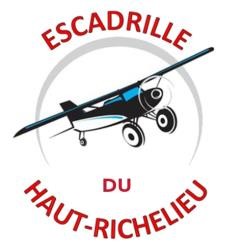 Demande d’Adhésion saison 2024Passe Unique   ( nouveau membre 1ère année)	     150$ X   _______  =         $_________ Passe Unique   ( renouvellement )                            100$ X  _______   =         $_________Passe familiale : (Époux et enfant moins 18 ans) 	                   150$ X  _______  =          $_________ Membre cadet (moins de 18 ans) :                           40$ X   ________  =        $_________                                                                                                         Total =          $_________  Paiement par CHEQUE    ☐    Paiement comptant    ☐     Transfert Interac      ☐(AUCUN REMBOURSEMENT SUR LES FRAIS D’ADHÉSION)Veuillez faire parvenir un chèque ou Transfert Interac au nom de l’Escadrille du Haut-Richelieu Inc. à l’adresse suivante : ATT : Jean-Claude St-Amour 41 rue Molière St-Jean sur Richelieu J2W 0C1. ou jeanclaudestamour@outlook.com   Cell. 450 741-0603Question interac : Quel est mon numéro de MAAC?Pour Infos.  Contactez Pierre Simard – 514 893 9562  Escadrille.haut.richelieu@gmail.comJe m’engage à respecter toutes les directives, le libellé de la charte et les règlements du club sous peine d’annulation de ma carte de membre et d’expulsion.Signature :  _____________________________________    Date : _____________________J’ai lu et j’accepte les conditions d’adhésion ATT : Ce formulaire n’est pas valide si non signé.Signature d’un Parent ( si moins de 18 ans )         Nom : Prénom:_______________________Date de naissance: jj _____ mois_______an_______Date de naissance: jj _____ mois_______an_______Date de naissance: jj _____ mois_______an_______Adresse :                           Code Postal :                          Code Postal :                          Code Postal :Téléphone : Cell :  Cell :  Courriel :                               @                              @                              @No. MAAC : Activité : Avion        ⃞Planeur                      ⃞Niveau : Élève         ⃞ Pilote         ⃞Pilote         ⃞Instructeur           ⃞Cylindrée  Moteurs Inscrire le nom des autres membres s’il s’agit d’une inscription familiale : Inscrire le nom des autres membres s’il s’agit d’une inscription familiale : Inscrire le nom des autres membres s’il s’agit d’une inscription familiale : Inscrire le nom des autres membres s’il s’agit d’une inscription familiale :                                              #MAAC                                                       #MAAC 